Gezinsbond OlmenKortingsbon voor 1 pizza op maandag of woensdag of € 9 korting op een andere dag of ander gerecht (alle dagen) (de korting wordt op uw lidkaart/spaarkaart gestort)Inleverbaar bij de handelaar/winkel: Saint Mary Edwardo, Olmense Markt 22Naam, Gezin lid van Gezinsbond Olmen :    ……….Lidnummer: …………..Adres: ………e-mailadres: ……..Lidkaartnummer 2024: (nummer van 10 cijfers dat begint met 10 of 11…) : …………….De actie loopt van 1 januari tot en met 29 februari 2024.1 bon per gezin 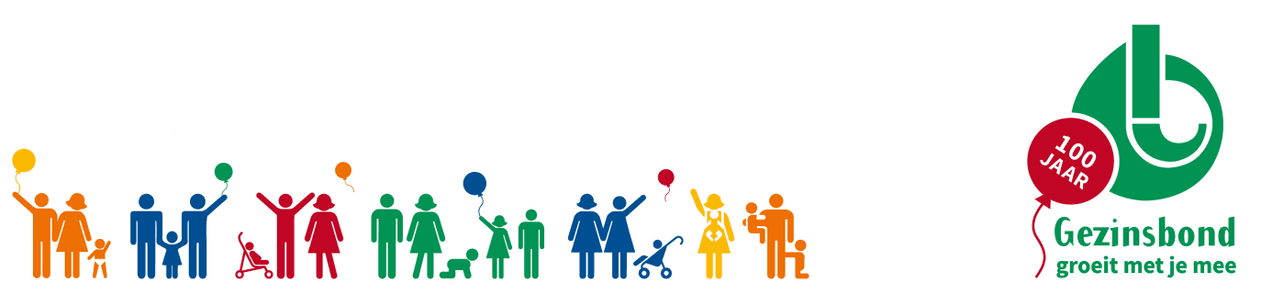 